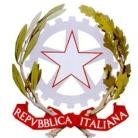 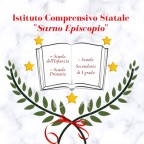 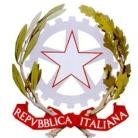 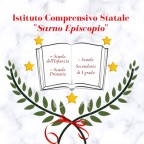 ISTITUTO COMPRENSIVO STATALE SARNO EPISCOPIO Scuola dell’infanzia –  Primaria -   Secondaria di primo grado Via Angelo Lanzetta, 2 – 84087- Sarno (SA) Cod. Mecc. SAIC8BX00B Cod.Fiscale: 94079370659 - Tel. 081/943020 - FAX: 081/5137373 E-mail: saic8bx00b@istruzione.it       Pec: saic8bx00b@pec.istruzione.it      Sito web: www.icsarnoepiscopio.edu.it PIANO DIDATTICO PERSONALIZZATO per alunni BES - Scuola dell'Infanzia 	NOME E COGNOME DELL'ALUNNO:   	 	LUOGO E DATA DI NASCITA:   	 	SCUOLA:   	 	SEZIONE :   	 (specificare 1°-2°-3° anno di frequenza). 	FREQUENZA: 	regolare		 	saltuaria INDICATORI GLOBALI DI CRITICITA’ 	CONDIZIONI FISICHE 	 Malattie varie, episodiche o croniche                          SI              NO  (se Si, specificare quali) ___________________________________________________ ▪ Presenza di certificazioni                                         SI              NO 	▪ Altro   	 INDICATORI ESECUTIVI IN AMBITO SCOLASTICO ▪ L’alunno è poco produttivo (fa poco, a volte non inizia il lavoro)                       SI         NO  ▪ Ha difficoltà nell’esecuzione del disegno                                                            SI          NO ▪ L’impugnatura dello strumento grafico è sbagliata                                              SI          NO ▪ Non rispetta i margini della coloratura                                                                 SI          NO ▪ Ha difficoltà di coordinazione oculo-manuale                                                     SI          NO ▪ Ha difficoltà di linguaggio                                                                                   SI          NO ▪ Ha scarsa consapevolezza fonologica                                                                  SI          NO ▪ Ha scarsa coordinazione motoria                                                                         SI          NO       ▪ Ha difficoltà nell’orientamento spazio-temporale                                             SI               NO ▪ Ha difficoltà attentive                                                                                        SI               NO AREA RELAZIONALE ▪ Difficoltà di autocontrollo                                                                SI          NO ▪ Problemi comportamentali                                                               SI          NO ▪ Problemi emozionali                                                                        SI          NO ▪ Scarsa autostima                                                                              SI          NO ▪ Scarsa motivazione e curiosità                                                        SI          NO ▪ Difficoltà nella relazione fra compagni                                           SI          NO ▪ Difficoltà nella relazione con gli insegnanti                                    SI          NO ▪ Atteggiamento oppositivo                                                                SI          NO 	▪ Stato emotivo con cui affronta la scuola 	sereno 	ansioso 	 rifiuto 	CONTESTO FAMILIARE 	 ▪ Alunno straniero                                                        SI         NO ▪ Cultura diversa                                                          SI          NO 	▪ Altro   	 		PUNTI DI FORZA DELL’ALUNNO ▪ Attività scolastiche preferite: .............................................................................................................. ................................................................................................................................................................ ▪ Interessi: ............................................................................................................................................................... ................................................................................................................................................................ ▪ Attività in cui riesce meglio: .............................................................................................................................................................. ................................................................................................................................................................ ▪ Attività extrascolastiche:....................................................................................................................... ................................................................................................................................................................ ▪ Persone significative e punti di riferimento: Nella scuola: ................................................................................................................................................. Nella famiglia: ............................................................................................................................................... nell’extrascuola: ............................................................................................................................................... PUNTI DI FORZA DEL GRUPPO CLASSE Presenza di un compagno o di un gruppo per: ▪ Attività didattiche                                  SI         NO ▪ Attività ludica                                        SI         NO▪ Attività extrascolastiche                        SI         NO I Bisogni Educativi Speciali manifestati dall’alunno/a nell’ambiente scolastico sono relativi a: AREA DI INTERVENTO SCOLASTICO STRATEGIE METODOLOGICHE E DIDATTICHE  Creare un clima di apprendimento sereno  Promuovere l’utilizzo di mediatori didattici facilitanti l’apprendimento (immagini, video)  Controllo sistematico della comprensione delle consegne  Privilegiare l’apprendimento esperienziale e laboratoriale  Gratificare e incoraggiare i successi  Dividere gli obiettivi in sotto-obiettivi  Adeguare i tempi di esecuzione  Eventuale dispensa da attività a elevata componente mnemonica  Attività di piccolo gruppo  Circle time  Cooperative learning  Peer tutoring STRUTTURAZIONE SPAZIALE E TEMPORALE NELLA SEZIONE  Strutturare i momenti della giornata scolastica che possono rivelarsi critici (entrata, uscita, spostamenti, momenti ricreativi, mensa, palestra...)  Definire regole sociali di convivenza con forme di rinforzo e di controllo  Organizzare periodiche turnazioni  Modificare la disposizione dei banchi in base al tipo di attività in programma VERIFICA e VALUTAZIONE  Osservazione diretta  Verifiche sistematiche in itinere  Verifiche informali di gruppo  Uso di griglie  forme di semplificazione e facilitazione  uso di mediatori FIRME DEL GRUPPO DI LAVORO 	EQUIPE DOCENTI DI SEZIONE: 	GENITORI: 	………………………………………………. 	……………………………………….. 	.…………………………………………… 	……………………………………….. ……………………………………………. ………………………………………………. 	DATA: .......................... 	IL DIRIGENTE SCOLASTICO ............................................. Area SI NO IN PARTE ▪ controllare gli sfinteri ▪ curare l’igiene del proprio corpo ▪ vestirsi da solo ▪ mangiare da solo ▪ superare isolamento ▪ aggressività ▪ possedere autocontrollo in situazioni emotive ▪ rivolgersi ad insegnanti e compagni ▪ condividere il materiale ▪ essere di aiuto e saper chiedere aiuto ▪ acquisire regole di comportamento ▪ discriminare a livello uditivo ▪ discriminare a livello visivo ▪ discriminare a livello tattile ▪ discriminare a livello olfattivo ▪ discriminare a livello gustativo AREA SI NO IN PARTE SCHEMA CORPOREO ▪ muoversi nell’ambiente SCHEMA CORPOREO ▪ muoversi insieme agli altri SCHEMA CORPOREO 	▪ conoscere 	lo 	schema corporeo SCHEMA CORPOREO ▪ mangiare da solo MOTRICITA’ FINE • coordinazione oculo- manuale COMUNICAZIONE NON VERBALE ▪ rappresentare con immagini situazioni COMUNICAZIONE NON VERBALE ▪ Riconoscere, interpretare e 	produrre 	messaggi 	sonori, visivi e gestuali COMUNICAZIONE NON VERBALE ▪ riconoscimento di filastrocche o rime (sillaba finale di parola) COMUNICAZIONE NON VERBALE 	▪ segmentazione 	sillabica (classificazione delle parole per lunghezza) COMUNICAZIONE NON VERBALE ▪ identificazione 	fonema iniziale COMUNICAZIONE NON VERBALE ▪ Discriminazione di parole simili foneticamente area si no In parte Comunicazione verbale ▪ comprendere 	il 	linguaggio verbale ▪ produrre oralmente Capacità di attenzione e memoria ▪ ascoltare ▪ concentrarsi osservare ▪ ripetere ▪ ricordare • portare a termine senza interruzione un compito Orientamento spaziale ▪ individuare relazioni topologiche ▪ lateralizzazione • riconoscere i diversi ambienti e le loro funzioni Orientamento temporale ▪ individuare e riconoscere successione temporale Capacità logiche ▪ analizzare colori e forme ▪ operare classificazioni ▪ operare relazioni ▪ operare seriazioni Utilizzare il legame sequenziale causa/effetto 